INFORME DE ACTIVIDADESREGIDOR:RAUL CHAVEZ GARCIATRIMESTREOCTUBRE – DICIEMBRE 2023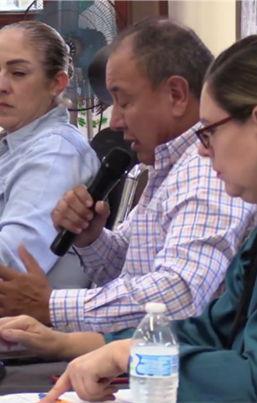 5 DE OCTUBRE DE 2023. SESION EXTRAORDINARIA NO 71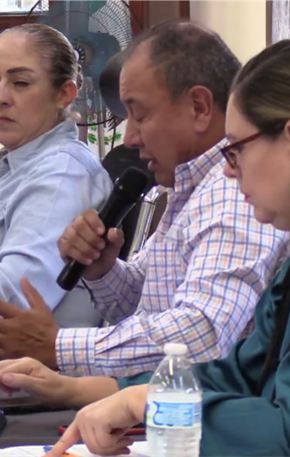 10 DE OCTUBRE DE 2023. COMISION MUNICIPAL DE REGULARIZACION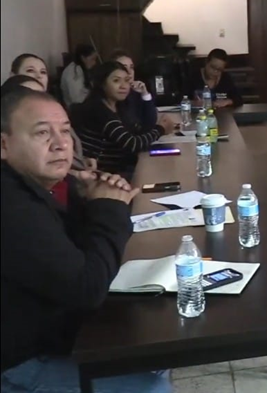 25 DE OCTUBRE DE 2023. SESION ORDINARIA NO 42. CABILDO ABIERTO DELEGACION FRESNITO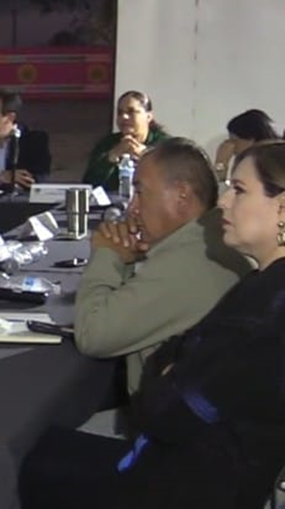 31 DE OCTUBRE DE 2023. COMISION DE DESARROLLO AGROPECUARIO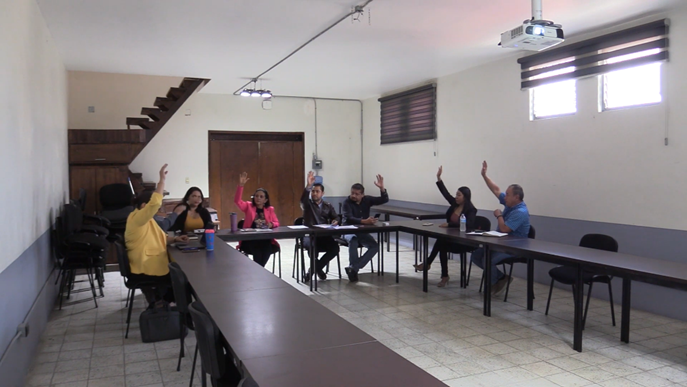 6 DE NOVIEMBRE DE 2023. SESION ORDINARIA DE AYUNTAMIENTO NO 43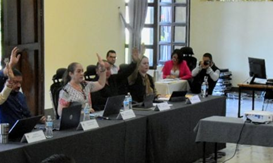 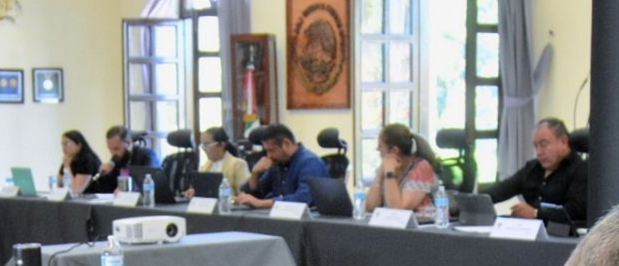 15 DE NOVIEMBRE DE 2023. SESION EXTRAORDINARIA DE AYUNTAMIENTO NO.72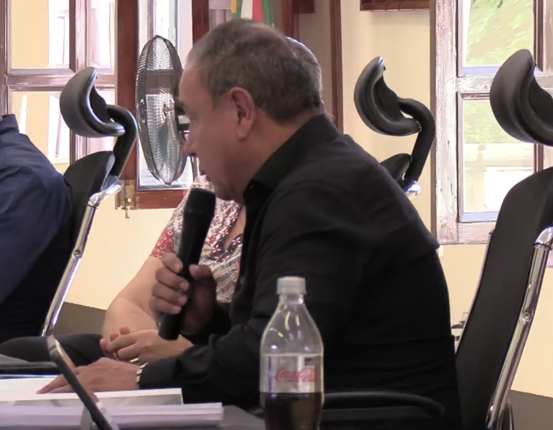 23 DE NOVIEMBRE DE 2023. SESION EXTRAORDINARIA DE AYUNTAMIENTO NO.73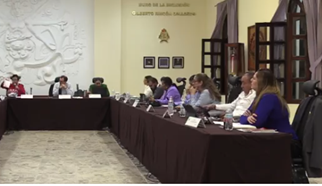 30 DE NOVIEMBRE DE 2023. SESION SOLEMNE DE AYUNTAMIENTO NO 31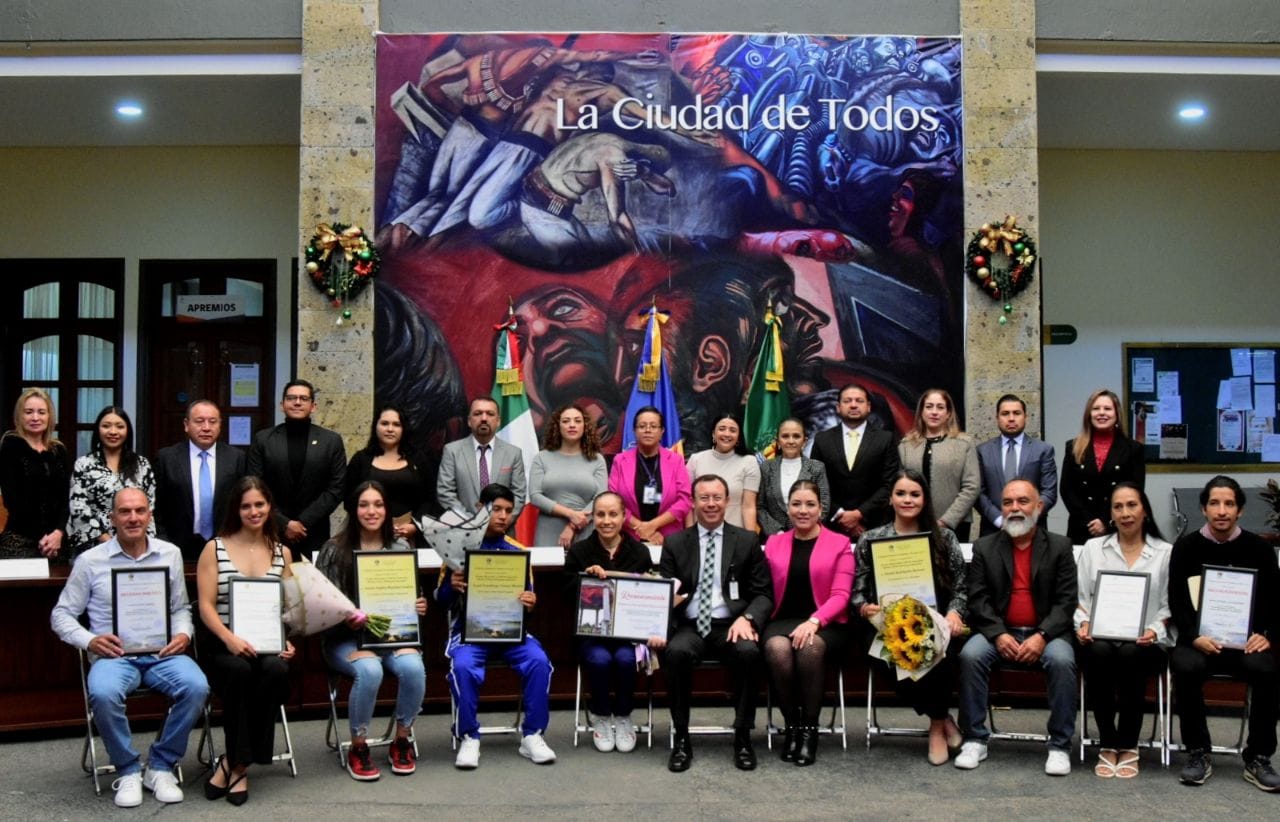 1 DE DICIEMBRE DE 2023. SESION EXTRAORDINARIA DE AYUNTAMIENTO NO 74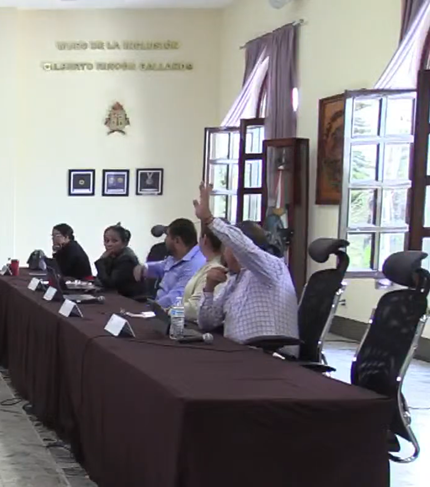 7 DE DICIEMBRE DE 2023. SESION EXTRAORDINARIA DE AYUNTAMIENTO NO 75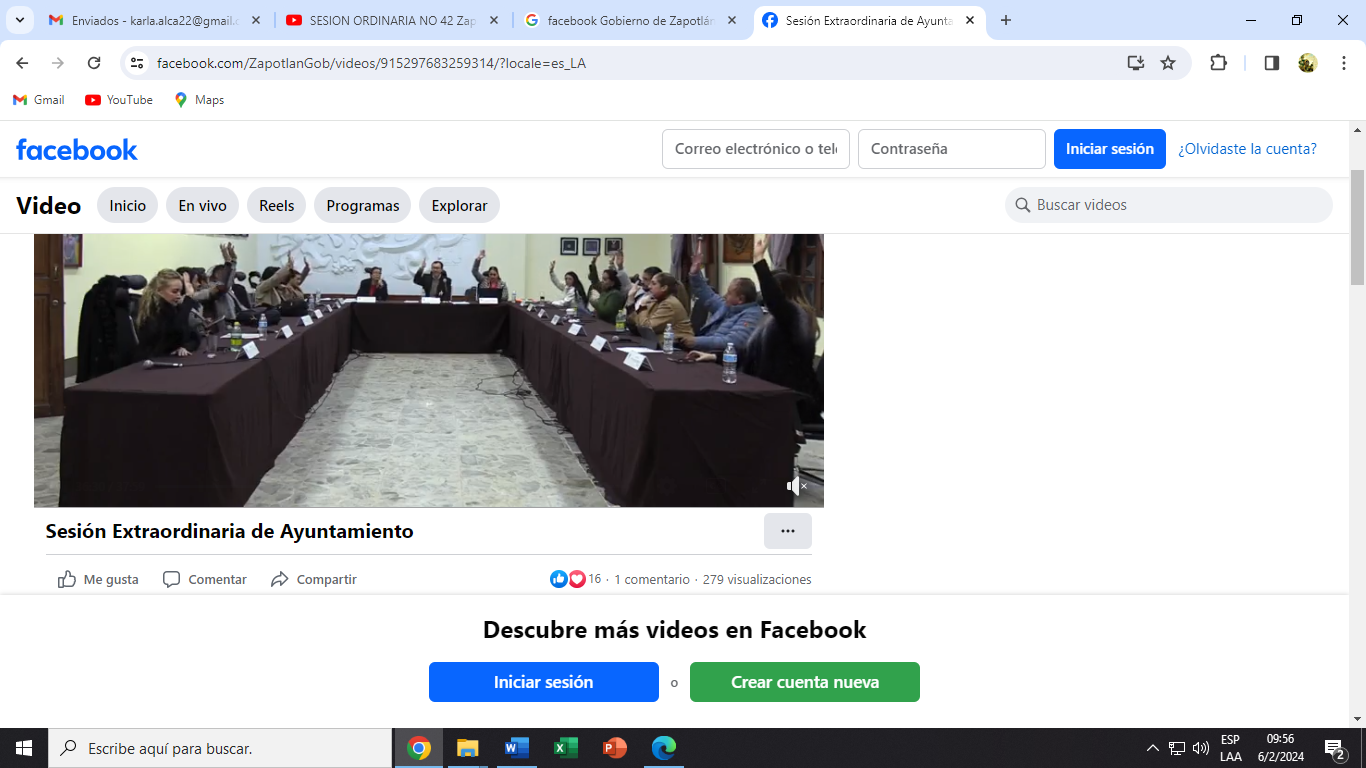 18 DE DICIEMBRE DE 2023. SESION EXTRAORDINARIA DE AYUNTAMIENTO NO 76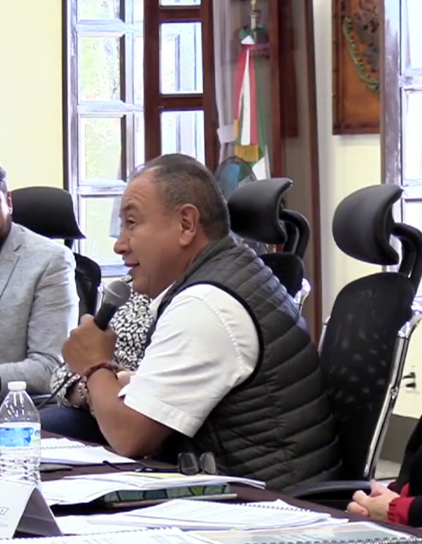 18 DE DICIEMBRE DE 2023. SESION EXTRAORDINARIA DE AYUNTAMIENTO NO 77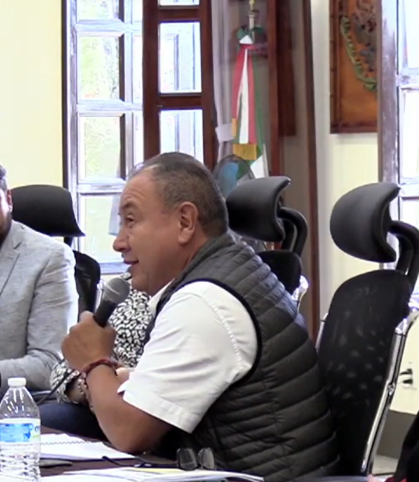 23 DE DICIEMBRE DE 2023. SESION ORDINARIA DE AYUNTAMIENTO NO 45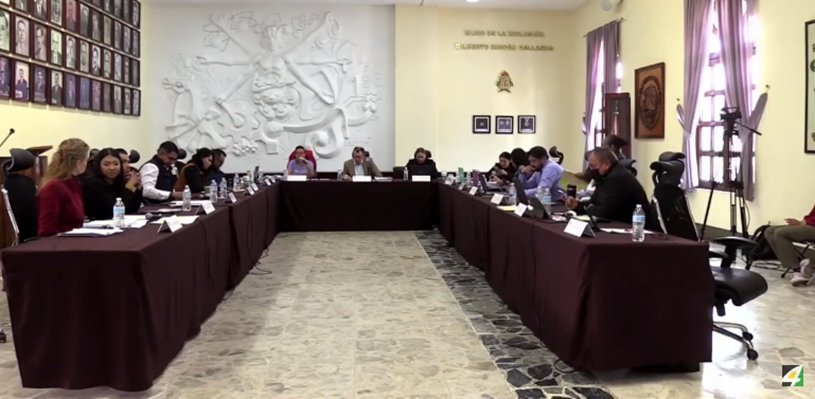 